от 6 марта 2020 г. № 85Об утверждении регламента составления протокола                                         об административных правонарушениях, предусмотренных статьей 18.2 Закона Республики Марий Эл от 04.12.2002 №43-З «Об административных правонарушениях в Республике Марий Эл» на территории муниципального образования «Оршанский муниципальный район»В соответствии с Кодексом Российской Федерации об административных правонарушениях, Законом Республики Марий Эл от 04.12.2002 №43-З «Об административных правонарушениях в Республике Марий Эл», Законом Республики Марий Эл от 03.08.2010 № 31-З «О наделении органов местного самоуправления городских округов и муниципальных районов в Республике Марий Эл отдельными государственными полномочиями по созданию административных комиссий» администрация Оршанского муниципального района Республики Марий Элп о с т а н о в л я е т:1.  Утвердить регламент составления протокола об административных правонарушениях, предусмотренных статьей 18.2 Закона Республики Марий Эл от 04.12.2002 №43-З «Об административных правонарушениях в Республике Марий Эл» на территории муниципального образования «Оршанский муниципальный район» (приложение №1).2. Утвердить типовую форму протокола об административном правонарушении (приложение №2). 3. Утвердить типовую форму уведомления о возбуждении производства по делу об административном правонарушении (приложение №3). 4.  Контроль за исполнением настоящего постановления возложить          на первого заместителя главы администрации муниципального образования «Оршанский муниципальный район» Михеева И.П.5. Настоящее постановление вступает в силу со дня его подписания.Глава администрации         Оршанскогомуниципального района                                                                         А. ПлотниковПриложение № 1к постановлению администрацииОршанского муниципального районаот 6 марта 2020 г. № 85РЕГЛАМЕНТ СОСТАВЛЕНИЯ ПРОТОКОЛА ОБ АДМИНИСТРАТИВНЫХ ПРАВОНАРУШЕНИЯХ, ПРЕДУСМОТРЕННЫХ СТАТЬЕЙ 18.2 ЗАКОНА РЕСПУБЛИКИ МАРИЙ ЭЛ ОТ 04.12.2002 №43-З «ОБ АДМИНИСТРАТИВНЫХ ПРАВОНАРУШЕНИЯХ В РЕСПУБЛИКЕ МАРИЙ ЭЛ» НА ТЕРРИТОРИИ МУНИЦИПАЛЬНОГО ОБРАЗОВАНИЯ «ОРШАНСКИЙ МУНИЦИПАЛЬНЫЙ РАЙОН»1. ОБЩИЕ ПОЛОЖЕНИЯ1.1. Настоящий Регламент определяет порядок составления протокола об административных правонарушениях, предусмотренных статьей 18.2 Закона Республики Марий Эл от 04.12.2002 № 43-З «Об административных правонарушениях в Республике Марий Эл» на территории муниципального образования «Оршанский муниципальный район» и сроки составления протокола и направления его, в органы уполномоченные рассматривать дела об административных правонарушениях в соответствии с Кодексом Российской Федерации об административных правонарушениях (далее - КоАП РФ), Законом Республики Марий Эл от 04.12.2002 № 43-З «Об административных правонарушениях в Республике Марий Эл», Законом Республики Марий Эл от 03.08.2010 № 31-З «О наделении органов местного самоуправления городских округов и муниципальных районов в Республике Марий Эл отдельными государственными полномочиями по созданию административных комиссий».2. ОБЩИЕ ТРЕБОВАНИЯ К УЧЕТУ, ОФОРМЛЕНИЮ, ВЕДЕНИЮ И ХРАНЕНИЮ МАТЕРИАЛОВ ДЕЛА ОБ АДМИНИСТРАТИВНЫХ ПРАВОНАРУШЕНИЯХ2.1. Учет и регистрацию дел об административных правонарушениях в администрации муниципального образования «Оршанский муниципальный район» осуществляет секретарь административной комиссии муниципального образования «Оршанский муниципальный район», который ведет реестр дел об административных правонарушениях (далее - дела).2.2. В дело помещаются документы и материалы, которые имеют непосредственное отношение к данному делу (далее - материалы дела). В отдельные тома помещаются документы и материалы, содержащие информацию, составляющую коммерческую тайну, и имеющие гриф «Коммерческая тайна», нанесенный в порядке, установленном законодательством Российской Федерации. Указанная информация не подлежит разглашению и передаче третьим лицам, органам государственной власти, иным государственным органам, органам местного самоуправления, за исключением случаев, предусмотренных законодательством Российской Федерации.2.3. Документы и материалы, приобщаемые к делу, представляются лицами, участвующими в деле, в подлиннике или в форме надлежащим образом заверенной копии.2.4. Материалы завершенных дел об административных правонарушениях хранятся в администрации муниципального образования «Оршанский муниципальный район».Хранение дел осуществляется таким образом, чтобы исключить возможность несанкционированного доступа к материалам посторонних лиц.2.5. Дела могут быть предоставлены для ознакомления с момента возбуждения до момента окончания производства по делу только лицам, участвующим в деле.Ознакомление с материалами дела допускается только в помещении администрации муниципального образования «Оршанский муниципальный район» в обязательном присутствии специалиста администрации муниципального образования «Оршанский муниципальный район».В каждом деле ведется лист ознакомления (Приложение №1). По окончании каждого ознакомления с материалами дела в листе ознакомления лицо, ознакомившееся с материалами дела, делает соответствующую запись.3. ПОРЯДОК СОСТАВЛЕНИЯ АДМИНИСТРАТИВНОГО ПРОТОКОЛА3.1. Дела об административных правонарушениях, предусмотренных статьей 18.2 Законом Республики Марий Эл от 04.12.2002 № 43-З «Об административных правонарушениях в Республике Марий Эл», возбуждаются первыми заместителями глав администраций муниципальных районов, главами администраций городских поселений и их заместителями, главами администраций сельских поселений и их заместителями, специалистами администраций, осуществляющими полномочия в соответствующей сфере., при наличии хотя бы одного из поводов, предусмотренных частью 1 статьи 28.1 КоАП РФ, и достаточных данных, указывающих на наличие события административного правонарушения.3.2. Производство по делу об административном правонарушении возбуждается путем составления протокола об административном правонарушении. Протокол об административном нарушении составляется первым заместителем главы администрации муниципального образования «Оршанский муниципальный район», главами администраций городских поселений и их заместителями, главами администраций сельских поселений и их заместителями, специалистами администраций, осуществляющими полномочия в соответствующей сфере на основании пункта 5 части 2 статьи 19 Закона Республики Марий Эл от 04.12.2002 № 43-З «Об административных правонарушениях в Республике Марий Эл».3.3. В протоколе об административном правонарушении указываются дата и место его составления, должность, фамилия и инициалы лица, составившего протокол, сведения о лице, в отношении которого возбуждено дело об административном правонарушении, фамилии, имена, отчества, адреса места жительства свидетелей и потерпевших, если имеются свидетели и потерпевшие, место, время совершения и событие административного правонарушения, статья Закона Республики Марий Эл от 04.12.2002 № 43-З «Об административных правонарушениях в Республике Марий Эл» предусматривающая административную ответственность за данное административное правонарушение, объяснение физического лица или законного представителя юридического лица, в отношении которых возбуждено дело, иные сведения, необходимые для разрешения дела. 3.4. При составлении протокола об административном правонарушении физическому лицу или законному представителю юридического лица, в отношении которых возбуждено дело об административном правонарушении, а также иным участникам производства по делу разъясняются их права и обязанности, предусмотренные КоАП РФ и Конституцией РФ, о чем делается запись в протоколе. 3.5. Физическому лицу или законному представителю юридического лица, в отношении которых возбуждено дело об административном правонарушении, должна быть предоставлена возможность ознакомления с протоколом об административном правонарушении. Указанные лица вправе представить объяснения и замечания по содержанию протокола, которые прилагаются к протоколу. 3.6. В случае неявки физического лица или законного представителя физического лица или законного представителя юридического лица, в отношении которых ведется производство по делу об административном правонарушении, если они извещены в установленном порядке, протокол об административном правонарушении составляется в их отсутствие. Копия протокола об административном правонарушении направляется лицу, в отношении которого он составлен, в течение трех дней со дня составления указанного протокола. 3.7. Протокол об административном правонарушении подписывается должностным лицом, его составившим, физическим лицом или законным представителем юридического лица, в отношении которых возбуждено дело об административном правонарушении. В случае отказа указанных лиц от подписания протокола, а также в случае, предусмотренном частью 3.6. настоящего регламента, в нем делается соответствующая запись. 3.8. Физическому лицу или законному представителю юридического лица, в отношении которых возбуждено дело об административном правонарушении вручается под расписку копия протокола об административном правонарушении.4. СРОКИ СОСТАВЛЕНИЯ ПРОТОКОЛА ОБ АДМИНИСТРАТИВНОМ ПРАВОНАРУШЕНИИ И НАПРАВЛЕНИЯ ЕГО, В ОРГАНЫ УПОЛНОМОЧЕННЫЕ РАССМАТРИВАТЬ ДЕЛА ОБ АДМИНИСТРАТИВНЫХ ПРАВОНАРУШЕНИЯХ4.1. Протокол об административном правонарушении составляется немедленно после выявления совершения административного правонарушения. 4.2. В случае если требуется дополнительное выяснение обстоятельств дела либо данных о физическом лице или сведений о юридическом лице, в отношении которых возбуждается дело об административном правонарушении, протокол об административном правонарушении составляется в течение двух суток с момента выявления административного правонарушения. 4.3. В течение трех суток с момента составления и подписания протокола с прилагаемыми документами он передается для рассмотрения в органы и должностному лицу, уполномоченным рассматривать дела об административных правонарушениях.Приложение №1к регламенту составления протокола об административных правонарушениях,предусмотренных статьей 18.2Закона Республики Марий Элот 04.12.2002 № 43-З «Об административных правонарушениях в Республике Марий Эл»на территории муниципального образования«Оршанский муниципальный район»Лист ознакомления с материалами дела № _____Приложение № 2к постановлению администрацииОршанского муниципального районаот 6 марта 2020 г. № 85ПРОТОКОЛоб административном правонарушении № __« _»_______ 20__ г.						     	              ______________(дата составления)								                      (место составления)Я,__________________________________________________________________________________________________________________________________________________ (должность, фамилия, инициалы должностного лица, составившего протокол)на основании статей 28.2, 28.3.КоАП РФ в присутствии составил настоящий протокол.(фамилия, имя, отчество, должность и место работы (при наличии свидетелей и потерпевших - их фамилии, имена, отчества и адреса места жительства свидетелей и потерпевших, если имеются свидетели и потерпевшие)Сведения о лице, в отношении которого возбуждено дело об административном правонарушении: _______________________________________________________________________________________________________________________________________________________________________________________________________________________________________- (для физического лица - фамилия, имя, отчество; число, месяц, год рождения; место рождения, место жительства, документ, удостоверяющий личность, иные сведения)Запись о составлении протокола в отсутствие (присутствие) лица, извещенного в установленном порядке (_____________________________).В соответствии со статьей 51 Конституции Российской Федерации и статьями 25.2, 25.6 КоАП РФ свидетелям и потерпевшим разъяснены их права и обязанности.Свидетель обязан явиться по вызову судьи, органа, должностного лица, в производстве которых находится дело об административном правонарушении, и дать правдивые показания: сообщить все известное ему по делу, ответить на поставленные вопросы и удостоверить своей подписью в соответствующем протоколе правильность занесения его показаний. Свидетель вправе: не свидетельствовать против себя самого, своего супруга и близких родственников; давать показания на родном языке или на языке, которым владеет; пользоваться бесплатной помощью переводчика; делать замечания по поводу правильности занесения его показаний в протокол.Свидетель предупрежден об административной ответственности за дачу заведомо ложных показаний.Потерпевший вправе знакомиться со всеми материалами дела об административном правонарушении, давать объяснения, представлять доказательства, заявлять ходатайства и отводы, пользоваться юридической помощью представителя, обжаловать постановление по данному делу, пользоваться иными процессуальными правами в соответствии с КоАП РФ.Права и обязанности разъяснены и понятны:1. _______________/____________/       2. ________________/______________(фамилия, инициалы подпись потерпевшего)			3. __________________________/_______________(фамилия, инициалы свидетелей подписи)Русским языком 				, в услугах переводчика 			                        		  (владею/не владею)                           			 (нуждаюсь/не нуждаюсь)и желаю давать показания на 			 языке.___________ _________________________________          (подпись)                		(инициалы, фамилия)Переводчику 										(фамилия, имя, отчество, место жительства и/или регистрации)разъяснены его права и обязанности в соответствии со статьей 25.10  КоАП РФ, в том числе обязанность выполнить полно и точно порученный ему перевод, и он предупрежден об ответственности за заведомо неправильный перевод в соответствии со статьей 17.9 КоАП РФ. 								                                                                                                         (подпись, (инициалы, фамилия) Место, время совершения и событие административного правонарушения:_____________________________________________________________________________, Нарушены: ст. 18.2 Закона № 43-З от 04.12.2002 Республики Марий Эл «Об административных правонарушениях в Республике Марий Эл»	(ссылки на статьи, пункты нормативных правовых актов, которые нарушены)За совершение указанного административного правонарушения предусмотрено  привлечение нарушителя к ответственности в соответствии с пунктом 1 статьи 18.2 Закона № 43 - З от 04.12.2002 Республики Марий Эл «Об административных правонарушениях в Республике Марий Эл»В действиях __________________________________			                                           (указывается лицо, в отношении, которого составляется протокол)содержатся признаки названного административного правонарушения.Объяснение физического лица (его законного представителя или защитника), юридического лица (его законного представителя или защитника), в отношении которого возбуждено дело об административном правонарушении:________________________________/______________________/             (подпись лица)Сведения о замечаниях, заявлениях, ходатайствах: 					иные сведения, необходимые для разрешения дела: 					К протоколу прилагается (при наличии): _________________________________________________________________________________________________________________________________________________________(материалы, послужившие поводом к возбуждению дела об административном правонарушении (статья 28.1 КоАП РФ) и иные документы)Лицу, в отношении которого ведется производство по делу об административном правонарушении, разъяснены положения ст. 51 Конституции Российской Федерации, в соответствии с которыми он имеет право отказаться свидетельствовать против себя самого, своего супруга и близких родственников, круг которых определен федеральным законом. Кроме того, разъясняются права и обязанности, предусмотренные статьями 24.2, 25.1, 25.3,25.4 и 25.5 КоАП РФ, на основании которых он, его законный представитель или защитник вправе знакомиться с материалами дела, давать объяснения, представлять доказательства, заявлять ходатайства и отводы, пользоваться юридической помощью защитника, а также иными процессуальными правами, не свидетельствовать против себя, своего супруга и близких родственников 						(должность, фамилия, имя, отчество законного представителя, защитника лица, в отношении которого ведется производство по делу об административном правонарушении (с указанием реквизитов документов, подтверждающих полномочия), сведения о физическом лице, его защитнике)_______________ 	_______________________                (подпись)            		(инициалы, фамилия)С протоколом ознакомлен (протокол мне прочитан и переведен на 	язык): ___________________________________________________________________________________(должность, фамилия, имя, отчество законного представителя, защитника лица, в отношении которого ведется производство по делу об административном правонарушении (с указанием реквизитов документов, подтверждающих полномочия), сведения о физическом лице, его защитнике)_______________ 	_______________________               (подпись)            		(инициалы, фамилия)Сведения о наличии объяснений и замечаний по содержанию протокола: 		.Копию протокола получил:(Ф.И.О., должность, фамилия, имя, отчество законного представителя, защитника лица, в отношении которого ведется производство по делу об административном правонарушении (с указанием реквизитов документов, подтверждающих полномочия), сведения о физическом лице, его защитнике, сведения о потерпевшем (при наличии)От подписи в протоколе отказался:(подпись должностного лица, составившего протокол)Факт совершенного административного правонарушения подтверждается свидетелями (если они имеются):1) _____________________________________________________________________________,(фамилия, имя, отчество, адрес постоянной (временной)____________________________________________________________________________________________________________________регистрации, фактический адрес место проживания, место работы, адрес, должность, телефон)_______________________                _______________________    (фамилия, инициалы)                                       			(подпись свидетеля)2) _____________________________________________________________________________(фамилия, имя, отчество, адрес постоянной (временной)____________________________________________________________________________________________________________________регистрации, фактический адрес место проживания, место работы, адрес, должность, телефон)_________________________            ______________________  	 (фамилия, инициалы)                                     		(подпись свидетеля)__________________________________               _______________________        _________    (фамилия, инициалы лица, составившего протокол)                                          (подпись)                                            (дата)Приложение № 3к постановлению администрацииОршанского муниципального районаот 6 марта 2020 г. № 85     от «___» __________ 20__ года УВЕДОМЛЕНИЕ № ___      КОМУ ___________________________________________________________     АДРЕС: ________________________________________________________________ Настоящим уведомляю, что возбуждается производство по делу об административном правонарушении в отношении ________________________   по факту __________________________________________________________________________________________________________________________________________________________.Ответственность за данное правонарушение предусмотрена частью _________статьи ____ Закона Республики Марий Эл от 04.12.2002 № 43-З «Об административных правонарушениях в Республике Марий Эл».     В связи с изложенным________________________________________________________      (Ф.И.О. лица, в отношении которого возбуждено дело об административном   правонарушении, наименование организации) надлежит явиться (указывается дата и время) по адресу для дачи объяснений по факту нарушения, а также для составления протокола об административном правонарушении. В соответствии с частью 1 статьи 25.1 КоАП лицо, в отношении которого ведется производство по делу об административном правонарушении, вправе знакомиться со всеми материалами дала, давать объяснения, представлять доказательства, заявлять ходатайства и отводы, пользоваться юридической помощью защитника, а также иными процессуальными правами в соответствии с Кодексом Российской Федерации об административных правонарушениях. Неявка в указанный срок будет расценена как отказ от подписания протокола об административном правонарушении. Прошу представить следующие документы: 1. Документы, подтверждающие личность. 2. Документы, подтверждающие полномочия представителя юридического лица (индивидуального предпринимателя).       «___» __________ 20__ года ___________     ___________________________________________________________              (Ф.И.О., должность лица, подпись составившего уведомление)______________________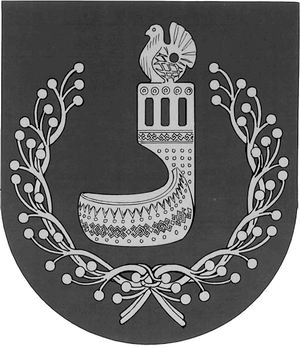 ОРШАНКЕ МУНИЦИПАЛЬНЫЙ РАЙОНЫН АДМИНИСТРАЦИЙЖЕПУНЧАЛАДМИНИСТРАЦИЯОРШАНСКОГО МУНИЦИПАЛЬНОГО РАЙОНАПОСТАНОВЛЕНИЕ№Ф.И.О. ознакомившегося лица, наименование и реквизиты документа, удостоверяющего личностьНаименование и реквизиты документа, удостоверяющего полномочияДата ознакомленияПодпись ознакомившегося лица